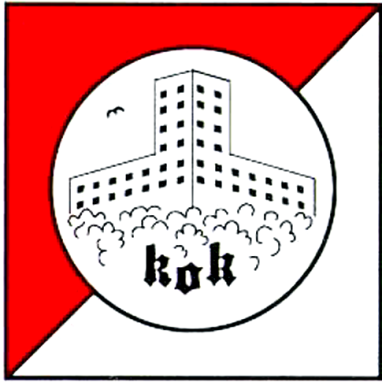 Klub mesterskab Lang til C-stævne og op-/nedrykningsmatch for 1. og 2. division i Søgård Skov Søndag 21. oktober 2018: H/D10: Rasmus Dalgaard H12: Emil DalgaardD12: Frida SejersbøllH13-16: Jens DalgaardD13-16: Sara WindH17-39: Nicolai Wind + Søren Eg Staugaard D17-39: Christa Blach MadsenD40-54: Camilla DalgaardH40-54: Krøller LaursenH55-69: Steen SigH70-: Bent Jacobsen